Title of the Paper (18pt)AUTHOR SURNAME, Name1, AUTHOR SURNAME, Name 2,   … (Times new roman 12 pt)1Institution1, 2 Institution2  (Times new roman 12 pt)presentingauthor@eposta.com.tr  (Times new roman 12 pt)SUMMARYTimes new roman 10Max. 250 wordsPURPOSETimes new roman 10Max. 250 wordsINTRODUCTIONThe importance of the subject, uses of the topic literature survey, etc…Times new roman 101000-2500 wordsThe cited work will be designated with superscript numbers.eg: in Çelik’s research1EXPERIMENTAL  Material Times new roman 10Max. 250 wordsMethodTimes new roman 10Max. 250 wordsEXPERIMENTAL RESULTS AND DISCUSSIONSTimes new roman 10500-1000 wordsFigures and Tables Table 1. Comparison of the crystallinity of PP and PET fibresAUTHOR SURNAME, Name (ORCID No) (Times new roman 10 pt)AUTHOR SURNAME, Name (ORCID No)  (Times new roman 10 pt)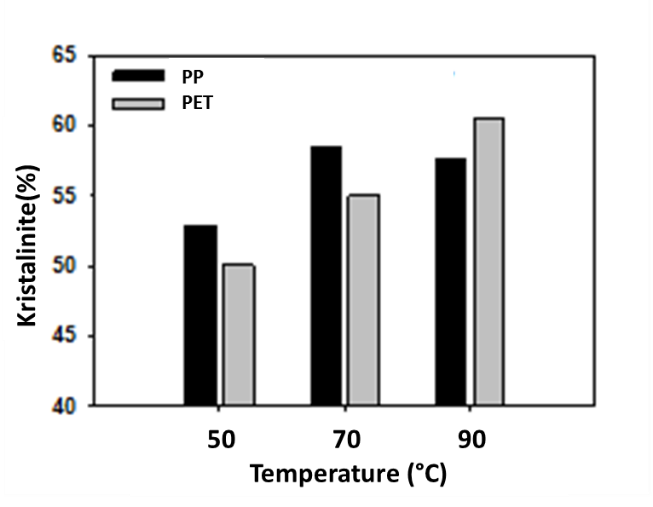 Figure 1. Comparison of the crystallinity of PP and PET fibresCONCLUSIONSTimes new roman 10Max. 250 wordsSUGGESTIONS FOR FURTHER WORK Times new roman 10Max. 250 wordsACKNOWLEDGEMENTS / SOURCES OF FUNDINGTimes new roman 1050 wordsLITERATUREIn alphabetical order according to the Author surname. Periodicals:Author Surname, Initians of the Author. Year.  “Title of the paper”, Journal Name, Vol (No), page Numbers.Eg: Çelik, E. J. 1986. “Crystallinity of PET fibers”, Textile Research Journal, 104, 269-274.Book:Author Surname, Initians of the Author. Year.  Book Title. Place of Publication: Publisher.  Eg:Kılıç, S. 2008. Crystallinity of PET fibers. Ankara: TÜBİTAK Yayınları.Materials from Internet web pages:“Title”. Name of the internet web pages. Internet web address, Latest Access date: Day month Year.Eg:“Crystallinity of PET fibers”. LPAE Dergisi.
http://www.lpae.com/news/2012/10/physi
Latest Access date: 15 December 2018.CitationsThe cited work will be designated with superscript numbers.eg: in Çelik’s research1500C700C900CPPPETPVC